Correction - Semaine7 -Mardi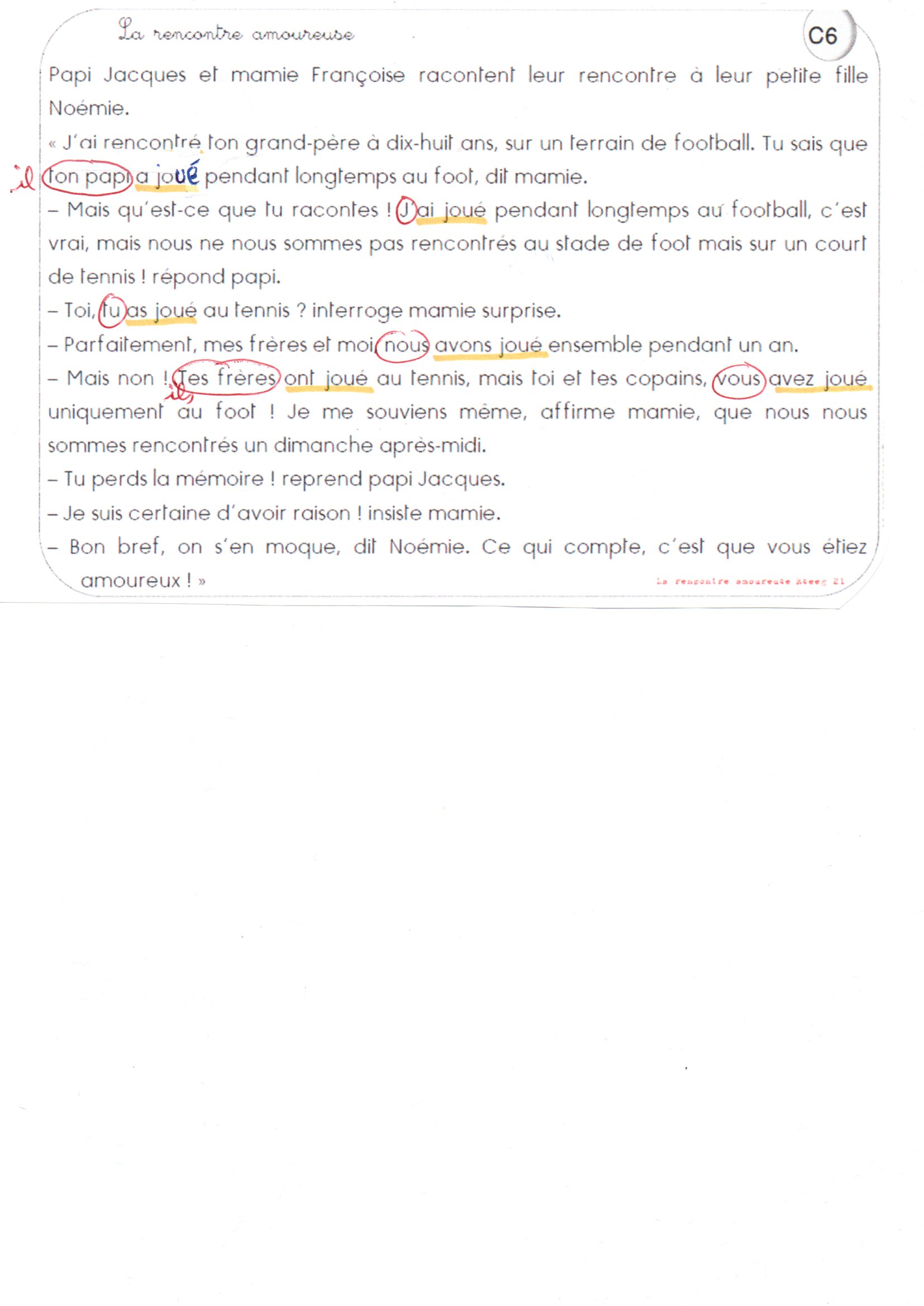 N° 2 p 127 : Relie les mots avec leur contraire.Dessus				avant		réchauffer	         	peureuxDedans				sans			bruit					rapidementBeaucoup			dessous		courageux			mauvaisAprès				peu			lentement				silenceAvec				dehors		bon					refroidir   8 9			5 6   4 5			3 2   4 4			2 4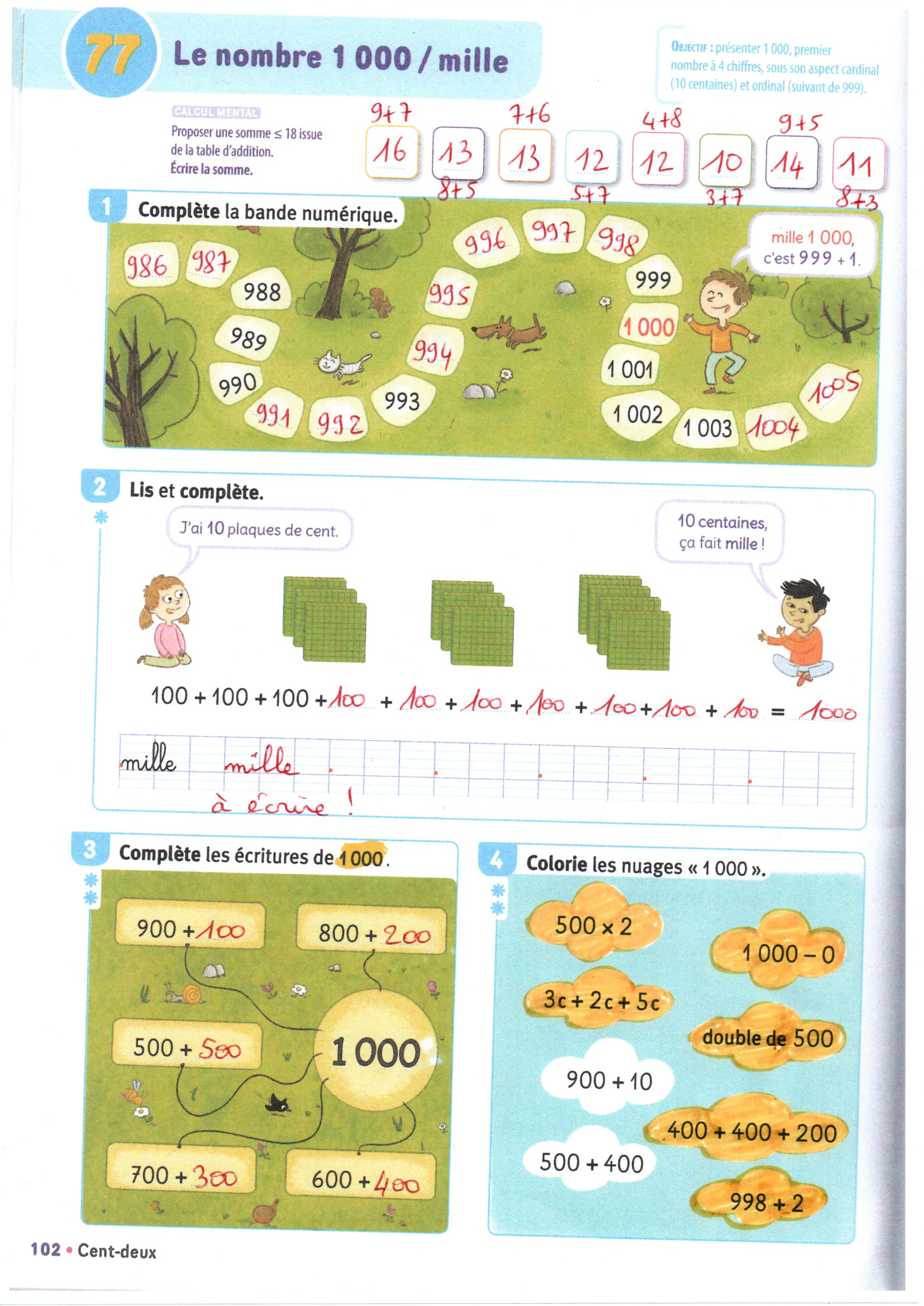 